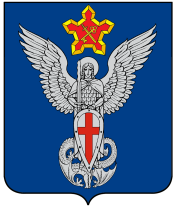 АдминистрацияЕрзовского городского поселенияГородищенского муниципального районаВолгоградской области403010, р.п. Ерзовка, ул. Мелиоративная, дом 2,  тел/факс: (84468) 4-79-15Решение заседанияКоординационного совета по развитию малого и среднего предпринимательстваОт 20  марта  2015 года                                                                   р.п. ЕрзовкаПРИСУТСТВОВАЛИ:Тимохин Ю. В..– председатель координационного совета. Тарарина О.П.- секретарь                         .     Федоров Г.Н.-  индивидуальный предприниматель.                     .      Кузнецова Н.В. –индивидуальный предприниматель.ПОВЕСТКА ДНЯ:Принятие  плана работы координационного совета Ерзовского городского поселения по развитию малого и среднего предпринимательства.По первому вопросу  повестки дня выступила Тарарина О. П. которая представила на рассмотрение план работы координационного совета на 2015 год.Предложено: Принять и утвердить план работы координационного совета Ерзовского городского поселения по развитию малого и среднего предпринимательства.Голосовали: Единогласно.Решение: Принять план работы координационного совета по развитию малого и среднего предпринимательства на 2015 год.Председатель совета                                                                               Ю.В. Тимохин